Compilare TUTTI i campi del modulo in STAMPATELLO e inviare via e-mail a carmine.salamone@aifos.itParte da compilare a cura del PARTECIPANTEPER LE PERSONE FISICHE_____________________________________________________________________________________________________________Cognome* e nome*			 	               Mansione                               Settore di riferimento                               titolo di studio__________________________(_____)_____________________________________________________________________________Nato a* 		     	            provincia                 in data*			               codice fiscale*_____________________________________________________________________________________________________________Residente a (città e provincia) 			via					n. civico			cap_____________________________________________________________________________________________________________Cellulare						mail @					                           *dati obbligatoriDichiaro ai sensi dell’art. 47 D.P.R. n. 445 del 28/12/2000 di essere in possesso dei requisiti specificati nel programma del corsoIn caso Corsi RPF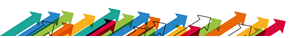 INFORMATIVA AL TRATTAMENTO DEI DATI PERSONALI AI SENSI DEL REG. 679/2016 – ESTRATTOPrendo atto che AiFOS tramite il Responsabile del Progetto Formativo (RPF) e la sede amministrativa specificata a piè di pagina, acquisisce i dati personali (qui inseriti) nella propria banca dati per le finalità citate nell’informativa estesa (disponibile sul sito di AiFOS) di cui ho preso visione (in particolare per l’adempimento degli obblighi di legge e per il processo formativo di cui AiFOS è garante - trascrizione formazione, rilascio attestato e libretto formativo). Luogo e data _______________________________ Firma partecipante _________________________________________________